(*) Süreçlerin mevzuatla belirlenen tarihe kadar tamamlanabilmesi için bu süre uzatılmayacaktır.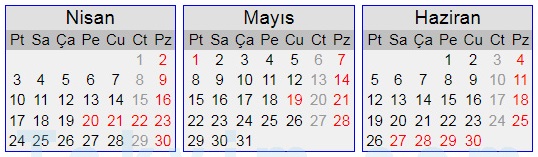 2019 YILI AKADEMİK TEŞVİK ÖDENEĞİ BAŞVURU TAKVİMİ2019 YILI AKADEMİK TEŞVİK ÖDENEĞİ BAŞVURU TAKVİMİTARİHYAPILACAK İŞ11 Nisan 2023Akademik teşvik ödeneği başvuru takviminin ilan edilmesi.11–20 Nisan 2023Öğretim elemanlarının akademik faaliyetlerine ilişkin örnek kanıt ve belgeler ile birlikte ilgili Birim Akademik Teşvik Başvuru ve İnceleme Komisyonlarına başvuru yapması.*24–02 Mayıs 2023Öğretim elemanlarınca yapılan başvurular her bölüm, anabilim veya anasanat dalı bünyesinde kurulan Birim Akademik Teşvik Başvuru ve İnceleme Komisyonu tarafından incelenmesi işleminin tamamlanması. 03–09 Mayıs 2023Birim Akademik Teşvik Başvuru ve İnceleme Komisyonunun hazırladığı karar tutanağı, değerlendirme raporu ve puan tablosunun imzalı olarak rektörlüğe bağlı bölümlerde bölüm başkanı, fakültelerde dekan, enstitü/konservatuvar/yüksekokullarda müdür tarafından onaylanmış olarak Akademik Teşvik Düzenleme, Denetleme ve İtiraz Komisyonuna gönderilmesi.10–22 Mayıs 2023Birim Akademik Teşvik Başvuru ve İnceleme Komisyonu tarafından alınan başvuru ve başvuru değerlendirme kararlarının Akademik Teşvik Düzenleme, Denetleme ve İtiraz Komisyonu tarafından incelenmesi ve değerlendirilmesi.24 Mayıs 2023Akademik Teşvik Düzenleme, Denetleme ve İtiraz Komisyonunca yapılan değerlendirme sonuçlarının üniversite web sayfasında ilan edilmesi.24 Mayıs–31 Mayıs 2023Akademik Teşvik Düzenleme, Denetleme ve İtiraz Komisyonu tarafından ilan edilen kararlara yazılı olarak itiraz dönemi.01- 06 Haziran 2023İtirazların Akademik Teşvik Düzenleme, Denetleme ve İtiraz Komisyonu tarafından değerlendirilerek kesin kararın verilmesi.07 Haziran 2023Akademik Teşvik Ödeneği almaya hak kazanan öğretim elemanlarına ait kesin listelerin üniversite web sayfasında ilan edilmesi.